  MADONAS NOVADA PAŠVALDĪBA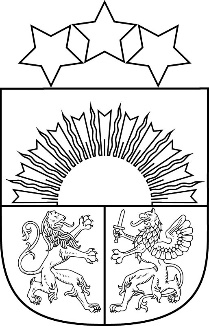 Reģ. Nr. 90000054572Saieta laukums 1, Madona, Madonas novads, LV-4801 t. 64860090, e-pasts: pasts@madona.lv ___________________________________________________________________________MADONAS NOVADA PAŠVALDĪBAS DOMESLĒMUMSMadonā2022. gada 28. aprīlī					            				Nr.244   					                                                   (protokols Nr. 11, 8. p.)Par Madonas novada pašvaldības saistošo noteikumu Nr. 14 “Madonas novada pašvaldības kapsētu darbības un uzturēšanas noteikumi” apstiprināšanu      Likuma “Par pašvaldībām” 15. panta pirmās daļas 2.punkts nosaka, ka
pašvaldības autonomā funkcija ir gādāt par savas administratīvās teritorijas labiekārtošanu un sanitāro tīrību (kapsētu izveidošana un uzturēšana). Likuma “Par pašvaldībām” 43.panta pirmās daļas 4. un 6.punkts un 43. panta trešā daļa nosaka, ka saistošos noteikumus pašvaldība var pieņemt jautājumos par sabiedrisko kārtību, par sanitārās tīrības uzturēšanu un lai nodrošinātu pašvaldības autonomo funkciju un brīvprātīgo iniciatīvu izpildi.     Noklausījusies sniegto informāciju, pamatojoties uz likuma “Par pašvaldībām” 15. panta pirmās daļas 2.punktu, 43.panta pirmās daļas 4. un 6.punktu un 43. panta trešo daļu, ņemot vērā 13.04.2022. Uzņēmējdarbības, teritoriālo un vides jautājumu komitejas atzinumu,  atklāti balsojot: PAR – 19 (Agris Lungevičs, Aigars Šķēls, Aivis Masaļskis, Andrejs Ceļapīters, Andris Dombrovskis, Andris Sakne, Artūrs Čačka, Artūrs Grandāns, Gatis Teilis, Gunārs Ikaunieks, Guntis Klikučs, Iveta Peilāne, Kaspars Udrass, Māris Olte, Rūdolfs Preiss, Sandra Maksimova, Valda Kļaviņa, Vita Robalte, Zigfrīds Gora), PRET – NAV, ATTURAS –  NAV, Madonas novada pašvaldības dome NOLEMJ:Apstiprināt Madonas novada pašvaldības saistošos noteikumus Nr. 14 “Madonas novada pašvaldības kapsētu darbības un uzturēšanas noteikumi”.Uzdot Lietvedības nodaļai saistošos noteikumus un to paskaidrojuma rakstu triju darba dienu laikā pēc to parakstīšanas rakstveidā un elektroniskā veidā nosūtīt atzinuma sniegšanai Vides aizsardzības un reģionālās attīstības ministrijai. Noteikt ka saistošie noteikumi stājas spēkā nākamajā dienā pēc to publicēšanas oficiālajā izdevumā “Latvijas Vēstnesis”;Ja Vides aizsardzības un reģionālās attīstības ministrijas atzinumā nav izteikti iebildumi par pieņemto saistošo noteikumu tiesiskumu vai pašvaldībai likumā noteiktajā termiņā atzinums nav nosūtīts, uzdot Lietvedības nodaļai saistošos noteikumus elektroniskā veidā (parakstītus ar drošu elektronisko parakstu) nosūtīt VSIA “Latvijas Vēstnesis”.Domes priekšsēdētājs				A.LungevičsPujats 64807321